Смотрите на телеканале «Наше новое кино»c 18 марта по 24 мартаКонтакты:Пресс-служба ООО «ТПО Ред Медиа»Вероника СмольниковаТел.: +7 (495) 777-49-94 доб. 733Тел. моб.: +7 (988) 386-16-52E-mail: smolnikovavv@red-media.ruБольше новостей на наших страницах в ВК, ОК и Telegram.Информация о телеканале:НАШЕ НОВОЕ КИНО. Телеканал современного российского кино всех жанров. Самые заметные отечественные фильмы последних лет, а также новинки кинопроката. Любимые актеры и режиссеры, истории, которые никого не оставят равнодушным. Производится компанией «Ред Медиа». www.nastroykino.ruРЕД МЕДИА. Ведущая российская телевизионная компания по производству и дистрибуции тематических телеканалов для кабельного и спутникового вещания. Входит в состав «Газпром-Медиа Холдинга». Компания представляет дистрибуцию 39 тематических телеканалов форматов SD и HD, включая 18 телеканалов собственного производства. Телеканалы «Ред Медиа» являются лауреатами международных и российских премий, вещают в 980 городах на территории 43 стран мира и обеспечивают потребности зрительской аудитории во всех основных телевизионных жанрах: кино, спорт, развлечения, познание, музыка, стиль жизни, хобби, детские. www.red-media.ru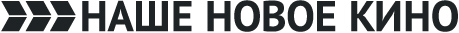 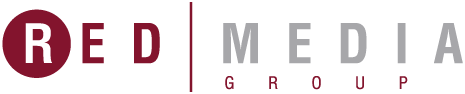 Вторжение  Падение инопланетного объекта разделило жизни на «до» и «после». Обычная девушка из московского Чертанова - Юлия Лебедева - вынуждена смириться с ролью подопытного кролика в лаборатории, ведь она единственная была в контакте с пришельцем. Ученые и военные разбирают на атомы её чувства, эмоции и переживания, пытаясь разгадать природу растущей в ней силы. Но страшнее всего, что её сверхъестественные способности волнуют не только землян. Над планетой в буквальном смысле нависла угроза вторжения. И победить в грядущем столкновении можно только одним способом: найти в себе силы остаться людьми. Когда каждый ради общего спасения должен сделать выбор, от которого зависит жизнь и судьба миллионов, - смогут ли любовь, верность и милосердие стать сильнее безжалостной силы и инопланетных технологий?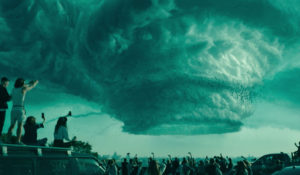 Производство: 2019  г. РоссияРежиссер: Фёдор БондарчукВ ролях: Ирина Старшенбаум, Риналь Мухаметов, Александр ПетровСмотрите в эфире:18 марта в 01:1519 марта в 04:1023 марта в 06:35ТоболМолодой офицер новой гвардии Петра I Иван Демарин по заданию царя отправляется в глубину Сибири — в пограничный Тобольск. Здесь Иван встречает свою первую любовь и вместе со своим полком оказывается втянутым в заговор местных князей, охотящихся за золотом Яркенда. Его крепость окружена полчищами диких джунгар, а помощи ждать неоткуда.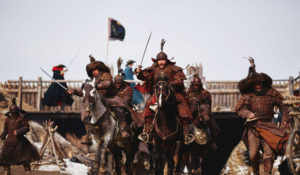 Производство: 2018 г. РоссияРежиссер: Игорь ЗайцевВ ролях: Илья Маланин, Дмитрий Назаров, Дмитрий Дюжев, Евгений Дятлов, Агата МуцениецеСмотрите в эфире:18 марта в 03:3020 марта в 01:2021 марта в 05:3023 марта в 04:35ХроносГерои столкнутся с обстоятельствами, позволяющими исправить ошибки прошлого и повлиять на собственное будущее.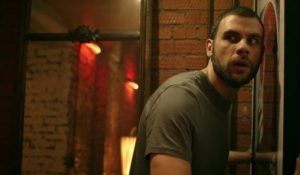 Производство: 2022 г. РоссияРежиссер: Роман Просвирнин, Дмитрий АболмасовВ ролях: Сергей Пускепалис, Иван Жидков, Анастасия Балякина, Михаил Горевой, Юрий НазаровСмотрите в эфире:18 марта в 05:20Папы против мамНа одной лестничной клетке живут две семьи. В один прекрасный день папы объявляют бойкот мамам, а мамы в ответ — папам. Причиной тому становятся накопившиеся семейные неурядицы: компьютерные игры одного, железная муштра второго, женская усталость и т. д. Заложниками ситуации становятся дети, которые вынуждены жить на два противоборствующих лагеря. В попытках помирить родителей, они лишь усугубляют ситуацию и находят единственный выход — позвонить и попросить приехать дедушку. С его приездом начинается еще больше веселья.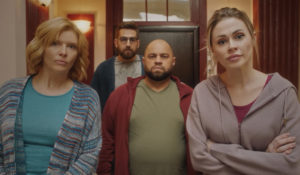 Производство: 2022 г. РоссияРежиссер: Максим МалининВ ролях: Роман Постовалов, Анна Чурина, Артём Ткаченко, Владимир Стеклов, Ёла СанькоСмотрите в эфире:18 марта в 07:15Плакать нельзяРусская эмигрантка в Скандинавии отправляет сына в школу, но тот не возвращается. В поисках ребёнка она оказывается в тупике: по законам новой ювенальной юстиции её сын является собственностью государства.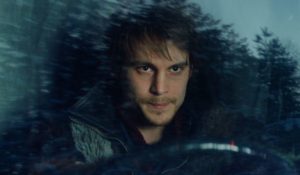 Производство: 2022 г. РоссияРежиссер: Наталья НазароваВ ролях: Светлана Чуйкина, Владимир Левченко, Иван Янковский, Джонатан Солвей, Катарина ШпирингСмотрите в эфире:18 марта в 09:05Три дня в ОдессеГлавные герои Алексей и Татьяна Казарины отправляются на отдых и попадают в очередную детективную историю. В это время органы госбезопасности ждут прибытия в Одессу особо опасного преступника по кличке Бухгалтер, который, по оперативным данным, работает в МГБ, и охотится за картотекой тайной румынской полиции, где, якобы, числится его фамилия.Отдыхая на пляже, чета Казариных встречает сокурсника Леши Влада, который тоже занят поиском картотеки. Есть подозрение, что картотека спрятана у главного авторитета Одессы - Миши Виртуоза. Случайно на пляже Влад знакомится с юной Майей - самой красивой девушкой Одессы, как называет ее Леша. Влад очарован. На очередном совещании Владу предъявлены фото членов семьи Виртуоза.Влад, который настаивал на уничтожении всей семьи Виртуоза, видит фото Майи - племянницы. До штурма остаются считанные часы. Влад и Алексей проникают в особняк к Виртуозу и умоляют Майю бежать, но девушка непреклонна, она не оставит дядю...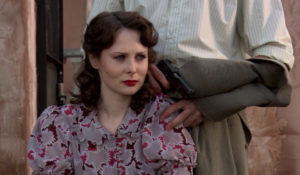 Производство: 2007 г. РоссияРежиссер: Алексей ПимановВ ролях: Ольга Погодина, Владимир Качан, Леонид Якубович, Глафира Тарханова, Александр МакогонСмотрите в эфире:18 марта в 11:3019 марта в 23:1022 марта в 08:4524 марта в 10:00Парень с нашего кладбищаДвадцатипятилетний провинциальный парень Коля приезжает в Москву к своему дяде. Ему нужно как можно быстрее отдать долг, который висит на нем с прошлого места работы, он готов работать каждый день. Точнее, каждую ночь. Так как дядя устраивает племянника ночным сторожем на... кладбище. Новый сторож приступает к первому дежурству, но к тому, что происходит на кладбище, когда стемнеет, он оказывается не готов. А впереди еще не одна ночь, и Коле нужно сделать выбор: разобраться с таинственными гостями или сбежать.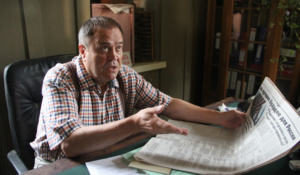 Производство: 2015 г. РоссияРежиссер: Илья Чижиков, Антон ЧижиковВ ролях: Александр Паль, Игорь Жижикин, Владимир СычевСмотрите в эфире:18 марта в 13:4020 марта в 08:2522 марта в 03:4524 марта в 04:50НебоПодполковник Сошников и капитан Муравьев — два разных характера, две разные судьбы, которым суждено будет сойтись на военной базе Хмеймим. Во время боевого вылета самолет Сошникова был сбит турецким истребителем. Это событие освещали все мировые СМИ, а за ходом спасательной операции следила вся Россия.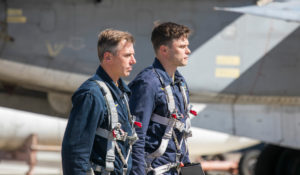 Производство: 2020 г. РоссияРежиссер: Игорь КопыловВ ролях: Игорь Петренко, Иван Батарев, Сергей Губанов, Мария Миронова, Илья НосковСмотрите в эфире:18 марта в 15:2020 марта в 11:5521 марта в 23:2523 марта в 13:00Жили-былиСтаринная деревня в русской глубинке. Из жителей только два одиноких немолодых мужчины и внезапно овдовевшая женщина. Один из друзей решает, что пора завязывать с одиночеством и собирается предложить вдове руку и сердце. Но второй мужчина в корне с этим не согласен и тоже претендует на вакантное место. Лучшие друзья объявляют друг другу войну.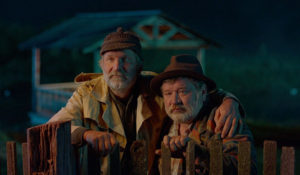 Производство: 2017 г. РоссияРежиссер: Эдуард ПарриВ ролях: Федор Добронравов, Ирина Розанова, Роман МадяновСмотрите в эфире:18 марта в 17:5020 марта в 14:2522 марта в 11:0023 марта в 21:05СолдатикИстория о волнующих и героических событиях, произошедших в жизни самого маленького солдата — героя Великой Отечественной Войны, шестилетнего Сережи Алешкова. Он потерял всех своих родных, попал в действующую армию. С шестилетним мальчиком затеяли игру в солдатика, чтобы сохранить ему детство, а он, чтобы соответствовать этому почетному для него званию, стал настоящим защитником Родины.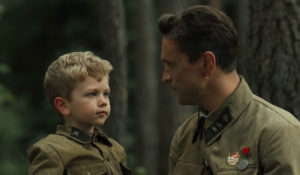 Производство: 2019 г. Россия, БеларусьРежиссер: Виктория ФанасютинаВ ролях: Андрей Андреев, Виктор Добронравов, Дарья Урсуляк, Андрей Новик, Зураб МиминошвилиСмотрите в эфире:18 марта в 19:3020 марта в 16:0522 марта в 12:3523 марта в 19:30Ёлки новыеВ декабре 2017 будет жарко! Дружба Жени и Бори едва не сгорит в огне семейного скандала; глубоко беременная Снегурочка отправится в Одиссею по нижегородским семьям; отчаянная Галя из Новосибирска пойдет на все, чтобы провести ночь с любимым врачом; экстремальный поход в лес за елкой станет проверкой на прочность для юного хипстера из Тюмени и его потенциального отчима. Новые и хорошо знакомые герои «Ёлок» влюбляются, ссорятся и мирятся, совершают геройские поступки и попадают впросак, лишь бы найти на Новый год настоящую родственную душу, как один смелый мальчик из Хабаровска, сбежавший в поисках новой мамы в Москву. И помочь им может только чудо… или вся страна!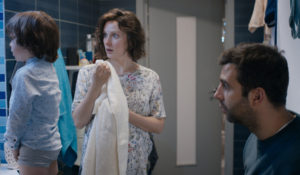 Производство: 2017  г. РоссияРежиссер: Жора Крыжовников, Дмитрий Киселёв, Александр КарпиловскийВ ролях: Иван Ургант, Сергей Светлаков, Дмитрий НагиевСмотрите в эфире:18 марта в 21:0522 марта в 05:2024 марта в 00:55Однажды в пустынеСирия, 2016 год. Шаберову нравилось быть сапером, вступать в схватку со смертью один на один. Нравилось побеждать — победителей не судят. Разминирование захваченной боевиками Пальмиры должно было стать пиком карьеры, красивой точкой. Там же ждала девушка, полусирийка-полурусская, которую недавно спас и втайне мечтал увидеть снова. Сердце замирало от планов. Но чем ближе к древнему городу, тем жарче разгорался конфликт с молодым капитаном группы и всё жестче и коварнее действовал враг. Риск, принципы, смерть и любовь сплелись в один плотный узел, как провода детонатора в ожидании взрыва: развязать невозможно, перерезать опасно.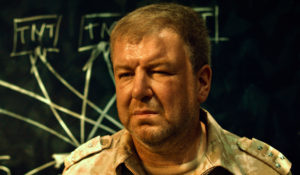 Производство: 2021 г. РоссияРежиссер: Андрей КравчукВ ролях: Александр Робак, Павел Чинарёв, Александр Метёлкин, Екатерина Нестерова, Екатерина НестероваСмотрите в эфире:18 марта в 22:4021 марта в 09:1023 марта в 08:55По-мужски35-летний Глеб — образец успешного мужчины: красавица-жена, собственный бизнес, новый загородный дом-мечта. Однако после того как он не находит в себе смелость разобраться по-мужски с пьяным соседом, ударившим жену, его идеальная жизнь круто меняется.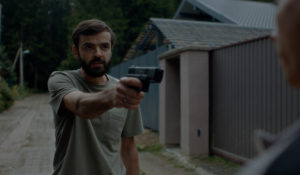 Производство: 2021 г. РоссияРежиссер: Максим КулагинВ ролях: Антон Лапенко, Екатерина Щербакова, Владимир Гориславец, Сергей Васин, Полина СинильниковаСмотрите в эфире:19 марта в 00:5520 марта в 03:20ДублёрГлавный герой нашей истории – успешный актер, звезда шоу-бизнеса Игорь Успенский. Его жизнь – сплошные съемки, концерты, презентации, корпоративы, интервью и светские тусовки. Он вынужден «крутиться» день и ночь, у него нет выходных и праздников. А его очаровательная жена и прекрасная дочка видят его в лучшем случае поздно ночью, когда он приезжает домой, чтобы поспать хотя бы пару часов. Но все труды не проходят даром. Игорь очень популярен и однажды его кандидатуру выдвигают на премию «Человек года» - теперь ему нужно еще больше времени, чтобы победить главного конкурента – певца Михаила Стасова, главные хиты которого свели с ума всех женщин России…В подмосковном городе живет Сева, человек, чрезвычайно похожий на Игоря Успенского. Он работает массажистом в салоне красоты, живет вдвоем с собакой по имени Сергей Валерьевич, абсолютно доволен своей жизнью и не признает сходства со звездой. Однажды директор салона убеждает Севу сняться в рекламном ролике, где САМ Игорь Успенский (конечно, изображаемый Севой) делает массаж клиентам салона. Ролик оказывается в интернете - так о своем двойнике узнает Успенский. Понимая, что времени ни на что не хватает, Успенский решает не подавать в суд на салон, а предложить Севе стать своим Дублером. Тому лишь нужно посетить несколько корпоративов и светских тусовок в образе Игоря Успенского. Сева принимает предложение и… попадает в незнакомый мир шоу-бизнеса, где его ждут невероятные приключения…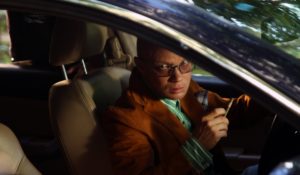 Производство: 2012 г. РоссияРежиссер: Евгений АбызовВ ролях: Александр Ревва, Кристина Асмус, Дмитрий ХрусталевСмотрите в эфире:19 марта в 02:45Отчаянные дольщикиКто не мечтает о своей квартире, да ещё в центре города? Две заурядные семейные пары — не исключение. Однако на пути к их мечте встаёт ушлый застройщик, который взамен кровно нажитых денег даёт только котлован для фундамента. Простые россияне не хотят мириться с несправедливостью и совершенно случайно берут главу строительной компании в плен.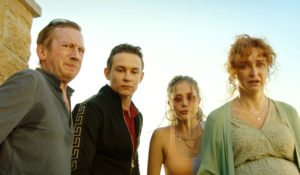 Производство: 2021 г. РоссияРежиссер: Илья ФарфельВ ролях: Михаил Трухин, Максим Лагашкин, Екатерина Стулова, Никита Кологривый, Ольга ВениковаСмотрите в эфире:19 марта в 06:30Артек. Большое путешествиеРомка, Ярик, Николетта и Елисей загадывают по желанию у волшебного дерева в лагере «Артек». Дерево переносит их на 30 лет назад — в 1988 год, где ребята встречают своих родителей, которые тогда тоже отдыхали в «Артеке». Теперь ребятам необходимо подружиться со своими родителями и, действуя сообща, найти путь обратно в будущее.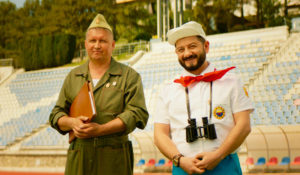 Производство: 2020 г. РоссияРежиссер: Карен Захаров, Армен АнаникянВ ролях: Даниил Большов, Алексей Онежен, Елизавета Анохина, Даниил Муравьев-Изотов, Екатерина КлимоваСмотрите в эфире:19 марта в 08:0521 марта в 00:5024 марта в 06:30ПризракЕще вчера Юрий Гордеев - амбициозный авиаконструктор и любимец женщин - был в шаге от своего триумфа. Его самолет ЮГ-1 должен был стать настоящим прорывом в отечественной авиации. Но сегодня его никто не видит и не слышит, и конкурент по бизнесу беспрепятственно закрывает его компанию. Все потому, что Юра разбился в автокатастрофе и стал призраком.Школьник Ваня Кузнецов был пустым местом всегда. Жертва гиперопеки матери, объект насмешек одноклассников, он боится даже заговорить с девочкой, в которую давно влюблен. У Юры есть неделя, чтобы закончить дело своей жизни и поднять самолет в воздух. Ваня - единственный, кто его видит и может ему помочь.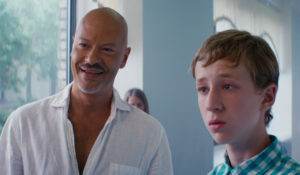 Производство: 2015 г. РоссияРежиссер: Александр ВойтинскийВ ролях: Фёдор Бондарчук, Семен Трескунов, Ян ЦапникСмотрите в эфире:19 марта в 09:55Любовь-морковь: Восстание машинВ век высоких технологий Андрей и Марина Голубевы никак не могут договориться, как правильно воспитывать сына-подростка, причина — его любовь к гаджетам. Супруги бесконечно ссорятся, пока однажды утром не просыпаются в телах роботов-экскурсоводов Ивана да Марьи. Чтобы вернуться в свои тела, Голубевым предстоит преодолеть противоречия и прийти к взаимопониманию. Вот только роботы совсем не хотят обратно — познав все прелести человеческого существования, они решили навсегда остаться людьми.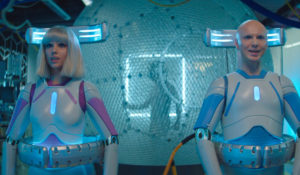 Производство: 2022 г. РоссияРежиссер: Андрей ВолгинВ ролях: Гоша Куценко, Кристина Орбакайте, Денис Парамонов, Алина Булынко, Саша АлексеевСмотрите в эфире:19 марта в 12:0520 марта в 21:1523 марта в 11:10Хорошие девочки попадают в райГоворят, хорошие девочки попадают в рай, а плохие — куда захотят. У мальчиков варианты не лучше. От Пашки ушла жена. И он стал самозабвенно страдать: пьянство, скандалы, драки с виновником расставания, врачи, снова пьянство, таблетки и даже клиника неврозов. Но его быстро выписали, сказали, что здоров, и нужно жить дальше одному, если получится. У Пашки, правда, совсем плохо получалось, пока однажды у аптеки он не встретил прекрасную незнакомку. Ночь, вино, ее квартира…. Спасет любовь на этот раз или может так отпустит?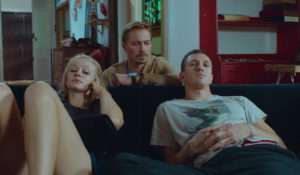 Производство: 2022 г. РоссияРежиссер: Дмитрий МесхиевВ ролях: Юлия Пересильд, Алесь Снопковский, Евгений Терских, Линда Ахметзянова, Максим МитяшинСмотрите в эфире:19 марта в 13:5021 марта в 07:3024 марта в 08:20Подрыв1945 год. Еще не закончилась Вторая мировая война, а на территории освобожденной Белоруссии проходят работы по масштабной очистке земли от наследия войны — неразорвавшихся мин и снарядов, оставшихся в земле на месте боевых действий. Из числа подростков-добровольцев создаются отряды ОСОАВИАХИМа. Пройдя всего лишь недельные курсы подготовки, молодые девушки и парни отправляются на собственноручное разминирование мест, на которых еще совсем недавно разворачивались ожесточенные бои.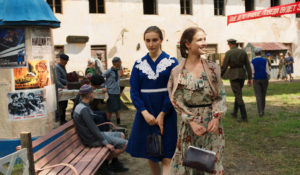 Производство: 2022 г. БеларусьРежиссер: Иван ПавловВ ролях: Дарья Карпеченкова, Татьяна Фёдорова, Лика Барчан, Андрей Сенькин, Владислав СолодовСмотрите в эфире:19 марта в 15:3521 марта в 11:3022 марта в 23:1024 марта в 12:15Джентльмены, удачи!Молодой аниматор детского центра Леша Трешкин — инфантильный и жизнерадостный хипстер — оказывается двойником опаснейшего вора и убийцы Смайлика (так его прозвали за привычку улыбаться перед тем, как убить). Смайлик похищает из музея Санкт-Петербурга национальный символ Казахстана — Доспех Золотого Воина. Молодая красивая лейтенант полиции Ирина Славина ловит Трешкина, и современными полицейскими методами заставляет его помочь следствию. Выбора нет, иначе Трешкин сядет как настоящий преступник.Так Трешкин оказывается в Египте, где сидят двое подельников Смайлика — молодой воришка-оптимист Муха и матёрый мрачный Шатун. Начинается безумная череда приключений, — побег под прикрытием песчаной бури, гонки на грузовиках, переодевание в паранджи. Пытаясь выкрутиться из создавшейся ситуации, Трешкин неожиданно понимает, что из безответственного слабака превращается в человека, от которого зависит свобода и жизнь других. Но когда реальный Смайлик выходит на сцену, Трешкину придется решиться на настоящий подвиг, чтобы в этот новый год спасти и себя, и Славину, и своих новых друзей. А главное — найти любовь.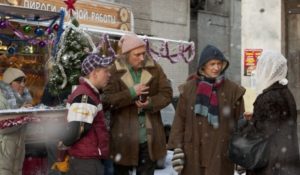 Производство: 2012 г. РоссияРежиссер: Александр Баранов, Дмитрий КиселёвВ ролях: Сергей Безруков, Гоша Куценко, Антон Богданов, Марина Петренко, Дато Бахтадзе, Кирилл Жандаров, Валентин Смирнитский, Толепберген Байсакалов, Ольга Медынич, Иван ИвашкинСмотрите в эфире:19 марта в 17:3521 марта в 13:3023 марта в 15:25Мажор. ФильмМажор виртуозно сбегает из тюрьмы и начинает новую жизнь. Новую сладкую жизнь! Соколовский вливается в светскую тусовку, где все сидят на новом синтетическом наркотике, и его снова окружают тачки, виллы и топ-модели. Друзья, враги и ФСБ идут по следу Мажора, пытаясь понять, какую игру он затеял и на чьей он стороне. Игорь же пытается понять, кто он сам — предатель, святой или всё тот же… Мажор?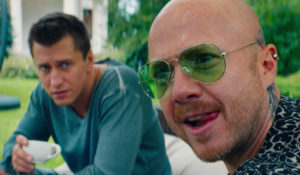 Производство: 2021 г. РоссияРежиссер: Максим Полинский, Николай БулыгинВ ролях: Павел Прилучный, Евгений Стычкин, Агния Дитковските, Дарина Эрвин, Даниил ВоробьевСмотрите в эфире:19 марта в 19:3021 марта в 15:2524 марта в 19:30Ёлки Последние«Ёлки Последние» станут самыми трогательными, добрыми и волшебными из всех, потому что любимые герои будут прощаться со зрителями. В киноальманах войдет пять новогодних историй. В новелле «Сосны» миллениал поможет своему брутальному отчиму дяде Юре сделать предложение руки и сердца. В «Братьях» неразлучные друзья Боря и Женя вновь окажутся на грани расставания, потому что Женя собирается вернуться в Якутск. Лыжник и сноубордист перевернут весь город ради улыбки одной красавицы в новелле «Ресторан быстрого знакомства». «Вокзал на троих» расскажет историю о простой девушке из Воронежа, отправившейся в погоню за своим счастьем — столичным актером Комаровским, а в новелле «Вредный дедушка» Снегурочка поедет спасать одинокого, но очень ворчливого дедушку.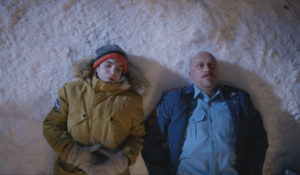 Производство: 2018 г. РоссияРежиссер: Тимур Бекмамбетов, Егор Баранов, Анна ПармасВ ролях: Иван Ургант, Сергей Светлаков, Дмитрий НагиевСмотрите в эфире:19 марта в 21:2022 марта в 06:5524 марта в 03:05Семь пар нечистых1941 г. Бунт в открытом море – это всегда страшно. Ненависть заключенных и охранников друг к другу копится десятилетиями. Эта ненависть переполняет людей. Бунт заключенных на корабле страшен вдвойне. Слишком много ненависти на ограниченном пространстве. Но все меняется, когда появляется общий враг.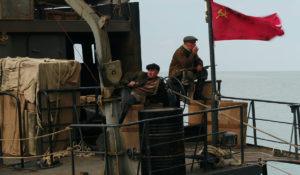 Производство: 2018 г. РоссияРежиссер: Кирилл Белевич, Юрий ИльинВ ролях: Юра Борисов, Марина Ворожищева, Тимофей Трибунцев, Василий Мищенко, Михаил ЕвлановСмотрите в эфире:20 марта в 05:15Печень1990-е. Три друга Вова, Мамед и Лёха учатся в школе и мечтают, как и все в России в это время, открыть собственный бизнес. Но для начала нужны деньги. Всё, вроде бы, складывалось хорошо, но их не допустили до выпускных экзаменов. Его величество случай в образе районного полукриминального авторитета Костика приходит на помощь начинающим предпринимателям. У Костика сгнила печень - нужна новая. Юные бизнесмены достают вожделенный орган, но только с ним, с этим органом, не все так просто.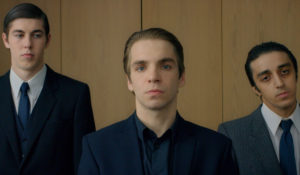 Производство: 2019 г. РоссияРежиссер: Иван СнежкинВ ролях: Даниил Вахрушев, Евгений Егоров, Мурад Ахмедов, Сергей Маковецкий, Евгения ДобровольскаяСмотрите в эфире:или История одного стартапа: 20 марта в 06:45, 22 марта в 01:55Своя война. Шторм в пустынеИван давно вернулся с войны. Но война не отпускает его: он продолжает в нее играть, что уже стоило ему отношений с женой, а теперь может стоить и жизни. Иван отправляется в Сирию под видом иностранного военного корреспондента по имени Джон.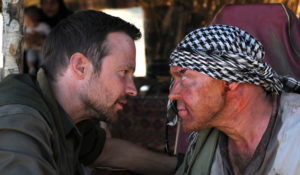 Производство: 2021 г. РоссияРежиссер: Алексей ЧадовВ ролях: Алексей Чадов, Виталий Кищенко, Кристина Асмус, Артем Ткаченко, Виктор СухоруковСмотрите в эфире:20 марта в 10:05Чук и Гек. Большое приключениеДва дружных, но озорных брата Чук и Гек живут с любящей мамой в Москве и скучают по папе, который работает далеко на Севере. Решив во что бы то ни стало встретить наступающий Новый год вместе, они отправляются в захватывающее путешествие к таинственным Синим горам. Теперь их ждёт самое большое приключение в их жизни, ведь в новогодние праздники возможны любые, даже самые невероятные чудеса.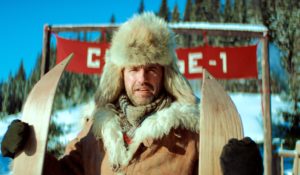 Производство: 2022 г. РоссияРежиссер: Александр КоттВ ролях: Андрей Андреев, Евгений Цыганов, Юрий Степанов, Владимир Вдовиченков, Юлия СнигирьСмотрите в эфире:20 марта в 17:4022 марта в 14:1524 марта в 15:55За Палыча!У Темы Голубя есть все, ему позволено больше других, парень уверен, что влиятельный папа решит любой вопросик. Но сладкая жизнь внезапно обрывается, когда мажор сталкивается в аварии с еще более влиятельным незнакомцем из Москвы. На этот раз вопросик решается не так, как ждал Тема. По щелчку пальцев кандидатура папы снимается с выборов, семья стремительно лишается богатого дома, а сам виновник аварии в полном соответствии с законом отправляется на срочную службу в армию — прямиком в ВДВ, на перевоспитание к прапорщику Котову. Вернувшись из армии, Тема узнает, что у его деда Палыча пытаются отобрать старый дом. Теперь парню предстоит сделать выбор: вернуться к прежней жизни или вступиться за Палыча.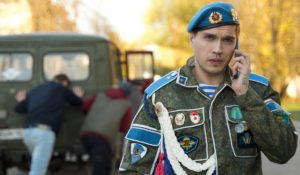 Производство: 2023 г. РоссияРежиссер: Андрей БогатыревВ ролях: Сергей Шакуров, Евгений Зарубин, Александр Самойленко, Ирина Пегова, Фёдор ЛавровСмотрите в эфире:20 марта в 19:3022 марта в 16:0024 марта в 17:40МодельАня отправляется по контракту в Лос-Анджелес для работы в модельном агентстве. Проснувшись после вечеринки, она обнаруживает в руках окровавленный нож. Ее подозревают в преступлении, но разгадать тайны юной модели окажется совсем не просто.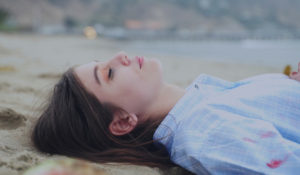 Производство: 2022 г. РоссияРежиссер: Ольга ЛандВ ролях: Анна Дойникова, Светлана Ефремова, Илья Волох, Екатерина Гусева, Игорь ЖижикинСмотрите в эфире:20 марта в 23:0023 марта в 01:10ЧернобыльАлексей Карпушин — обычный молодой советский парень, пожарный в Припяти, который впервые начинает строить планы длиннее, чем на выходные или отпуск — он влюбляется в парикмахера Олю. В прошлом у них уже были отношения, но тогда Алексей упустил свой шанс. Теперь у Оли есть маленький сын Леша, но Алексей намерен никогда больше не повторять прежних ошибок: он признается Оле в своих чувствах, и все вместе они планируют переехать к морю.Авария на Чернобыльской АЭС ставит под угрозу мечту Алексея и жизни всех тех, кто ему дорог. Взрыв реактора грозит смертью не только тысячам людей, оказавшихся в зоне радиационного поражения: возможен второй взрыв, катастрофические последствия которого могут быть несоизмеримо больше. Алексей отправляется тушить пожар, а затем погружается под ядерный реактор, чтобы выпустить воду из резервуара и тем самым предотвратить еще один мощный взрыв.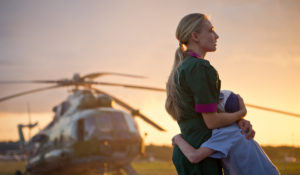 Производство: 2020 г. РоссияРежиссер: Данила КозловскийВ ролях: Данила Козловский, Филипп Авдеев, Оксана Акиньшина, Николай Козак, Равшана КурковаСмотрите в эфире:21 марта в 02:40Мистер НокаутИстория жизни и приключений легендарного советского боксера Валерия Попенченко, чемпиона СССР, Европы и победителя Олимпийских игр 1964 года в Токио — о его детстве в суворовском училище в Ташкенте, о службе курсантом-пограничником, о его первых успехах и неудачах, и о его дружбе с тренером спортивного общества «Динамо» Григорием Кусикьянцем. История о том, что в любом, даже самом престижном поединке, для спортсмена главное — преодолеть себя, свои страхи и слабости, и только тогда можно будет одержать настоящую победу.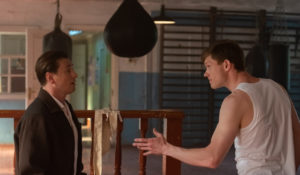 Производство: 2022 г. РоссияРежиссер: Артём МихалковВ ролях: Виктор Хориняк, Сергей Безруков, Ангелина Стречина, Инга Оболдина, Евгения ДмитриеваСмотрите в эфире:21 марта в 17:1523 марта в 22:45ПапыЧетыре истории, в каждой из которых зритель может узнать себя, объединяет тема силы отцовской любви. Наши отношения с папами бывают самые разные. Но как бы ни переплетались наши судьбы, в любом возрасте мы остаемся для пап детьми. Разные судьбы. Разные характеры. Разные отношения. Работа одна — быть папой.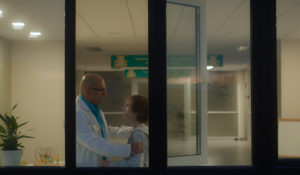 Производство: 2021 г. РоссияРежиссер: Сарик Андреасян, Анна Матисон, Карен Оганесян, Сергей Юдаков, Клим ШипенкоВ ролях: Евгений Миронов, Дмитрий Нагиев, Владимир Машков, Сергей Безруков, Юрий СтояновСмотрите в эфире:21 марта в 19:3023 марта в 17:20НикаВ детстве Ника Турбина вместе с мамой гастролировала по Советскому Союзу, читая свои стихи: полные стадионы любителей поэзии, богемные вечеринки, встречи со знаменитостями. 8-летний вундеркинд, она поражала недетской грустью и пронзительностью строк… И вот Нике 27. СССР уже нет, как нет и детства, славы, а самое трудное — нет вдохновения. Ника больше не пишет стихи и пытается разобраться в себе: куда исчез тот ее «голос», почему она больше не чувствует любви матери и сможет ли когда-нибудь быть счастлива, как все? Знакомство с веселым и независимым Иваном дает Нике надежду на это счастье и дарит забытое вдохновение.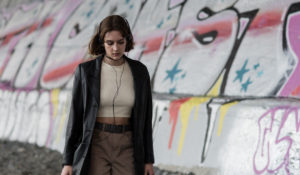 Производство: 2022 г. РоссияРежиссер: Василиса Кузьмина, Александр АндрющенкоВ ролях: Лиза Янковская, Анна Михалкова, Виталия Корниенко, Иван Фоминов, Иван БровинСмотрите в эфире:21 марта в 21:3523 марта в 02:55На крючке!Тренер детской школы по фигурному катанию Рита обижена неверным возлюбленным. Тот оставил ее, чтобы жениться на сестре некоего Власова, занимающего 13-е место в списке самых богатых людей страны. Дабы отомстить несостоявшемуся жениху, Рита решает влюбить в себя этого самого Власова. Есть только одна небольшая проблема: никто не знает, как выглядит загадочный Власов; известно только, что он увлекается дайвингом, и проводит время инкогнито в Таиланде.В поисках Власова Рите помогает журналист Костя, — вместе с ним она и отправляется на далекий остров Тао…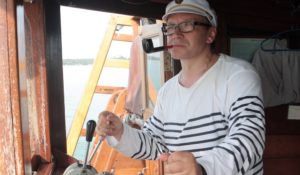 Производство: 2010 г. РоссияРежиссер: Наталья УглицкихВ ролях: Екатерина Вилкова, Константин Крюков, Марат Башаров, Игорь Угольников, Максим Матвеев, Валерий Николаев, Алексей Макаров, Андрей Руденский, Анна Уколова, Светлана АнтоноваСмотрите в эфире:22 марта в 17:5024 марта в 14:15Горько!Прогрессивные и талантливые Наташа и Рома мечтают о европейской свадьбе на берегу моря… но у Наташиного отчима заготовлен другой сценарий. Грубый чиновник городской администрации рассматривает торжество как трамплин для собственной карьеры и стремится устроить все как надо. Молодых ждет незабываемый вечер в ресторане Золотой с полным набором занудных обрядов. Не в силах бороться, ребята решают провести свадьбу своей мечты в секрете от консервативных родственников. Но по нелепой случайности оба торжества сливаются воедино.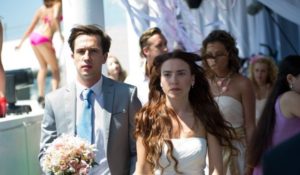 Производство: 2013 г. РоссияРежиссер: Жора КрыжовниковВ ролях: Сергей Светлаков, Юлия Александрова, Егор Корешков, Ян Цапник, Елена Валюшкина, Василий Кортуков, Юлия Сулес, Данила Якушев, Александр Паль, Валентина МазунинаСмотрите в эфире:22 марта в 19:3024 марта в 21:20Горько! 2В надежде сорвать большой куш Наташин отчим идет на финансовую авантюру, чем подставляет своих партнеров по бизнесу. Без лишних слов те устраивают на него покушение. Вся семья скорбит по Борису Ивановичу… а он в гробу все это видел. Ему бы три дня пролежать и похороны пережить, а там родные откопают и можно спать спокойно. И все идет по плану уцелевшего отчима, пока проститься с ним не приезжает боевой товарищ. Рубаха-парень Витька Каравай мгновенно покоряет всю семью, перетягивая общее внимание на себя. Задетый за живое, покойник заставляет родных устроить роскошные поминки с участием Светлакова…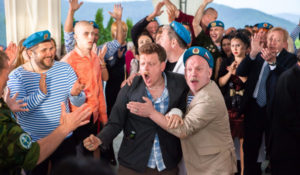 Производство: 2014 г. РоссияРежиссер: Жора КрыжовниковВ ролях: Ян Цапник, Юлия Александрова, Егор Корешков, Елена Валюшкина, Василий Кортуков, Юлия Сулес, Сергей Лавыгин, Александр Робак, Александр Паль, Сергей СветлаковСмотрите в эфире:22 марта в 21:2024 марта в 23:15